Village of Jones Creek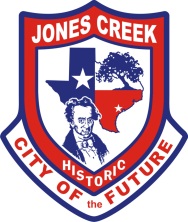 7207 Stephen F. AustinJones Creek, TX 77541(979) 233-2700BEAUTIFICATION COMMITTEE MEETINGThe Beautification Committee for the Village of Jones Creek, Texas will hold a Regular Committee Meeting on May 22, 2024, at the Village Hall Located at 7207 Stephen F. Austin Road beginning at 2:00 p.m. Members of the public are able to attend the meeting in person and via teleconference.This written notice, the meeting agenda, is posted online at http://www.villageofjonescreektexas.com. The public were permitted to offer public comments telephonically as provided by the agenda and as permitted by the presiding officer during the meeting. A recording of the telephonic meeting will be available to the public in accordance with the Open Meetings Act upon written request.  The matters discussed and acted on at the meeting are as follows:1.	CALL TO ORDER	2:00 pm. 2.	INVOCATION, PLEDGE OF ALLIGENCETiffany Lewis- Led invocation. Pledges led by all. 3.	ROLL CALL OF MEMBERSRegina Tidwell- Present. Nicole Hardesty- Present. Tammy Butler- Present. Traci Stowers- Present. Anna Galloway- Present. 4.  	COMMUNICATION OF VISITORS (PUBLIC COMMENT)	Section 551.007 of the Texas Government Code allows a member of the public who desires to address the body regarding an item on an agenda for open meeting of the body to address the 	body regarding the item at the meeting before or during the body's consideration of the item.None. 5.	OLD BUSINESS	 	a.	Discuss and consider accepting the minutes from the meeting held on April 24, 			2024.Tammy Butler- Makes a motion to approve minutes. Traci Stowers- Seconds motion. All in favor. None opposed. Motion carried.	b. 	Discuss and consider accepting the monthly financial report.Anna Galloway- Makes a motion to approve the monthly financial report. Regina Tidwell- Seconds motion. All in favor. None opposed. Motion carried. 		c.	Discuss and consider updates on the installation of the sprinkler system for the 			front flower bedsAnna Galloway- I just met with Jay about this, he’s gonna make it a couple of t’s and he’s rocking and rolling on this. I did ask him to not install the soakers until you and Tammy had time to do your magic. He’s gonna get it set up so the soaker can be plugged in but not fully installed. The money that we’re spending is not only going to accomplish our garden that we took responsibility for but it’ll also handle the Veteran’s Memorial and will make his job watering and keeping the playground. This little bit is doing more than we intended. Nicole Hardesty- We probably need to get the flowers planted because it’s going to get hotter and hotter. Tammy Butler- I just wanted to wait and make sure we could water them. But I think we’re close enough now that I can reach out to Perry Farms because he’s gonna give us a discount. We did approve money to be spent on this correct? Anna Galloway- Yes. I think it was $300. I don’t know if that included weed barrier or not. Nicole Hardesty- I think that was $100 because we’d have to get 2. Regina Tidwell- It’s in the minutes on h. It was approved for $500 total. $100-$200 was set for the weed barrier on Amazon. Nicole Hardesty- So we set it at $550 for the total project but we did not include mulch. Anna Galloway- Jay was able to save some money on the rental. We approved I think $300 for the rental and he’s at around $200. Lauren mentioned there’s some leftover mulch as well. No action can be taken.	d.	Discuss and consider any updates on the “adopt a yard”/ elder outreach.Tammy Butler- I did reach out to A.J. and his ministry would be able to help out with this. Anna Galloway-I think we need to be really careful with this and not make it shame anyone. Nicole Hardesty- That’s why they’re going to fill out a form online and it comes only to us and we just chose what yards. Anna Galloway- So we’re not going to advertise? Nicole Hardesty- Absolutely not. Anna Galloway- This has been brought up the last couple of years and that’s been the pushback that people don’t want to be shamed. Tiffany Lewis- I have had some issues creating the form. It looks like everyone would see everyone’s information. Nicole Hardesty- Let me see if we can create it and send that to you. Anna Galloway- We also already have Airtable and are able to keep track of the forms through that in real time. We’re already keeping track of volunteers and hours and environmental impact. Nicole Hardesty- Could you take that on? Anna Galloway- It’s much faster for me to just make the form and then show it to ya’ll and for me to go through and teach ya’ll. As far as teaching everyone how to do Airtable I’m slammed. Tammy Butler- As far as posting it on Facebook we need to make it clear that we’re gonna pick 1 yard in the spring and 1 in the fall. So that we don’t get inundated with I signed up and they’re not fixing my yard. Nicole Hardesty- Eventually we may have more crews and once we get more established with it then we may be able to add more. Traci Stowers- Do we want them to apply each time? Nicole Hardesty- Yes. I don’t want to rush you Anna, but how long would it take you to make this? Anna Galloway- 15 minutes. Nicole Hardesty- So today is the 23rd. Anna Galloway- I just need you to send me the verbiage. Nicole Hardesty- Do we want to give people like 2 weeks to sign up? By June 15th it’s gonna start getting hot. Anna Galloway- By Friday I’ll have sent this out by text message, and you can fill it out and see how you like it. And we could be live by Monday. Nicole Hardesty- That’ll give people maybe 3 weeks to have signed up. That puts us right at our meeting time and then we could pick then. 	e.	Discuss and consider any updates revitalization of City Hall.Nicole Hardesty- I think we need to go ahead and get a budget together for what it will cost because there is the availability of funds from the interest from the ARPA grant that we could use. I don’t think we’re talking about more than $1,000. Anna Galloway- Is that going to be asking Jay to do the painting? I feel like that will be too much. Nicole Hardesty- No, we’ll have to get someone else to paint it. We could ask A.J. and his ministry. If that doesn’t work then we’ll have to hire somebody. I’d also like to look at getting a quote on maybe doing laminate floors in here. I’m definitely for that luxury vinyl plank. Lauren Grayson- If you get that stuff that locks together, if you spill water you can’t get the water out from underneath. Nicole Hardesty- We’ll have to not get the bottom of the barrel. Lauren Grayson- We can find out what the school uses because that has a lot of high kid traffic, and it looks great. Anna Galloway- Who wants to take lead on the flooring and the paint? Nicole Hardesty- I’ll do the flooring. Anna Galloway- I’ll do the paint then. Do y’all have a specific brand or is it more about the paint color? Nicole Hardesty- It's about the color. Not cheap paint. Actually, the sumptuous sage is Sherman Williams and that’s a good paint. Let’s try and have that for our next meeting so we can make a decision and bring that to Council’s next meeting. Tammy Butler- Makes a motion that the committee approves what Nikki and Anna budget to be presented to council. Anna Galloway- Seconds motion. All in favor. None opposed. Motion carried. 	f.	Discuss and consider any information on the upcoming Keep Texas Beautiful”		conference.Regina Tidwell- It’s Monday, June 24th, Tuesday, June 25th and Wednesday, June 26th. It’s online and you could pay $150, and all view the same laptop or screen. Nicole Hardesty- I think we should choose one of the days that has the most interesting discussions, and we’ll get breakfast. Anna Galloway- If I’m understanding, the $150 covers all 3 days? Regina Tidwell- Yes. Anna Galloway- I think if there’s one that’s waste in place we should do. Nicole Hardesty- I think today we need to decide what day we’re gonna be up here. Let’s all come on Monday. It’s the 1st of the thing and there is probably going to be a key note speaker. We could get here at 8. Anna Galloway- Makes a motion to approve the $150 for the Keep Texas Beautiful Conference. Regina Tidwell- Seconds motion. All in favor. None opposed. Motion carried. 	g. 	Discuss and consider any updates on the pillars of focus for the GCAA 				requirements.Regina Tidwell- Is there someone in particular that I need to speak to at the school? I’ve went there 3 different times to show them what I was looking for and couldn’t get answers. Anna Galloway- Being that the school is in such turmoil right now I’m wondering if going to like a private day care or preschool or a Sunday school. Regina Tidwell- It just has to be a Jones Creek church. Nicole Hardesty- Let me talk to Taylor, who is the principals’ secretary and see why no one is getting back to you. Just let me know what you’re asking her. Anna Galloway- Lions Club wants to do a bike rodeo again. There might be an opportunity to do a youth day and do bike rodeo and recycling just throwing stuff out there especially now that there’s an events team.  Tammy Butler- I think we talked about doing the bike rodeo at our fall cleanup. Traci Stowers- I remember that. Tammy Butler- We were wanting to build the event. Nicole Hardesty-So, you’ll (Anna) bring the laptop next time and we’ll enter the updates? Anna Galloway- Yes. 	h.	Discuss and consider any updates on the “Pretty Yard Program”.Lauren Grayson- I contacted C&M out of Sweeny they said it starts out at $20 it just depends on how elaborate and it’s the 18*24 picket signs. It’s full color and it depends on if it in stock or needs to be shipped out for the price. Anna Galloway- Are we doing 24 a year? Or 1 and rotate it? Tammy Butler- By the time there’s a December winner it’ll be so faded. Regina Tidwell- Is this monthly or yearly? Nicole Hardesty- I thought we were doing a spring and a fall. Traci Stowers- I thought we were doing yard of the month? That’s what it was originally called. Nicole Hardesty- Even if we do it monthly, I’d want to do a sign for each one. Maybe one month we do north and the next month do south? Like, January do North and February South.. And call it a pilot program and see how it works. We’ll put the January and February and the year and once we have the design made for him I think it’ll be easier to do them each year. Regina Tidwell- Who votes for the winner? Tammy Butler- We do. Regina Tidwell- So, we’d vote the month before for the winner next month. Nicole Hardesty- I think we need to come up with the criteria, are we gonna do etj or just city limits? I think we should. Anna Galloway- I agree. Nicole Hardesty- Let’s just say Jones Creek and let people ask limits. Anna Galloway- Our meeting on the 19th and we could say July 1st someone is rewarded. Traci Stowers- What are we calling this? Tammy Butler- I like yard of the month myself. Nicole Hardesty- Can we work on this sign in Canva? Anna Galloway- We can edit this and share it in the group. What is the next step? Nicole Hardesty- I say we approve to spend $25 a sign *12 and no more than $300. Nicole Hardesty- I’ll personally donate $100 to the signs. Tammy Butler- I’ll donate $100. Anna Galloway- I’ll donate $100. Nicole Hardesty- There we go, we have the money for the signs. We just need to make the flyer now. 6	NEW BUSINESS 	a.	Discuss and consider starting a volunteer clean up committee that operates 			under the Beautification Committee. Nicole Hardesty- What we’ve talked about id doing 2 forms, one that’s say hey do you need help with your yard or would you like us to and the other form is we’re planning on helping people get their yards cleaned up twice a year and would you like to volunteer. No action taken.	b.	Discuss and consider fund raising ideas (e.g., “Bonfire” T-shirts)  Updating cookbook and selling them at Pie Day.Fish Fry Fundraiser at Farmer’s Market July 20, 2024 12pm-4pmBracelets with “Keep Texas Beautiful” or Village of Jones Creek on one side. Bonfire T-shirts- Tammy Butler- You can create them on Bonfire and share and sell them on Facebook with no upfront cost. Anna Galloway- Like drop shipping. Nicole Hardesty- We just need to create the design.  Anna Galloway- Do we want to volunteer Miemie? Tammy Butler- I have a few ideas, like historical markers or a map of Jones Creek. Anna Galloway- You could just give her ideas and she could draw up a couple things. Trunk or Treat7.	FUTURE AGENDA ITEMSVote on/ Select “Adopt a Yard Nominee”Take Back to Fall CleanupBrinkmeyer Bench8.	ADJOURN3:20 pm Anna Galloway- Makes a motion to adjourn the meeting. Tammy Butler- Seconds motion. All in favor. None opposed. Motion carried. CERTIFICATIONI hereby certify that this Public Notice was placed on the official Bulletin Board at the City Hall on 13th day of May 2024 no later than 5:30 p.m.____________________________							          Lauren Grayson, City SecretaryNOTE: ITEMS WILL NOT NECESSARILY BE DISCUSSED AND ACTED ON IN THE ORDER THEY APPEAR ON THE AGENDA. THE BEAUTIFICATION COMMITTEE, AT ITS DISCRETION, MAY DISCUSS AND TAKE ACTION ON ANY OR ALL OF THE ITEMS LISTED IN A DIFFERENT ORDER IF A MAJORITY OF THE BOARD SO DETERMINES.  This notice is being posted pursuant to the Texas Open Meeting Act. (Chapter 551, Government Code). In compliance with the American with Disabilities Act, on request the Village of Jones Creek will provide for reasonable accommodations for persons attending meetings of its Board of Aldermen. Requests for such accommodation or for interpreter services should be received 48 hours prior to any meeting. Please contact the Village Secretary’s office at 979-233-2700 to request such accommodation.  